Люцерн и регион Люцернского озера Регион Люцернского озера располагается в самом сердце Швейцарии,  а город Люцерн  можно по праву считать серьезным культурным центром. В этом городе, уютно устроившемся в окружении красивых гор на берегах одноименного озера, есть, что посмотреть. Очаровательный Люцерн предложит вам познакомиться со своими достопримечательностями, Историческим Старым городом и древним Часовенным мостом, музеями, магазинами, фестивалями и различными мероприятиями в течение всего года.  Регион славится своими оздоровительными курортами в горах и примечательными горными железными дорогами и кабельными подъемниками.  Горы Риги, Пилатус, Титлис, Штансерхорн и многие другие – это популярные экскурсионные маршруты. гарантирующие удивительные панорамы и виды.Новости 2017Фестивали и события 2017Люцернский Пасхальный фестиваль 1 – 9 апреля 2017www.lucernefestival.ch Fumetto – Международный фестиваль комиксов в Люцерне 1 – 9 апреля 2017www.fumetto.ch Музыкальный фестиваль Honky Tonk 7 апреля 2017 www.honkytonk-luzern.ch Городской забег в Люцерне 29 апреля 2017www.luzernerstadtlauf.chГородской праздник Люцерна 23 – 24 июня 2017www.luzernerfest.ch Мир гребли в Люцерне 7 – 9 июля 2017www.ruderwelt-luzern.ch Встреча легкоатлетов в Люцерне 11 июля 2017www.spitzenleichtathletik.ch Фестиваль Blue Balls 21 – 29 июля 2017www.blueballs.ch  www.facebook.com/ilovelucerne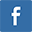  @I_love_Lucerne / #MyLucerne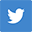  @ilove_lucerne / #MyLucerne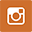  www.youtube.com/user/luzerntourismus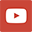 Люцернский Летний фестиваль 11 августа – 10 сентября 2017www.lucernefestival.ch Фестиваль духовых оркестров 23  сентября – 1 октября 2017www.worldbandfestival.chШвейцарский городской марафон, Люцерн 29 октября 2017www.swisscitymarathon.ch Люцернский фестиваль блюза 11 – 19 ноября 2017www.bluesfestival.ch Люцернский фестиваль у рояля 18 – 26 ноября 2017www.lucernefestival.ch Праздник Св.Николая в Кюсснахте (Klausjagen Küssnacht5 декабря 2017www.klausjagen.ch Рождественская ярмарка (на площади Францисканцев)декабрь 2017www.weihnachtsmarktluzern.com MS 2017 – инновации на Люцернском озере MS 2017 – инновации на Люцернском озере 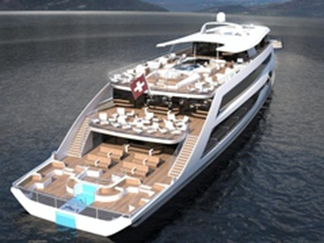 Новое большое моторное судно Навигационной компании Люцернского озера будет спущено на воду в мае 2017 года и выведет уровень судоходства Швейцарии на новый уровень. На Люцернской судостроительной верфи Shiptec, дочерней компании Lake Lucerne shipping company, сейчас полным ходом идет работа над новым флагманским судном MS 2017. Новый трехпалубный корабль  длиной 63.5 м и шириной 13.3 м станет новым достижением швейцарского кораблестроения. Это уникальное судно, отлично подходящее для проведения мероприятия, и само станет местной достопримечательностью благодаря элегантному внешнему виду, просторным палубам и инновационному дизайнуwww.lakelucerne.ch Новый курорт  Bürgenstock Resort Lake LucerneНовый курорт  Bürgenstock Resort Lake Lucerne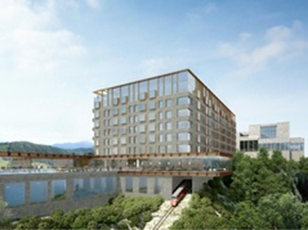 Летом 2017 года новый великолепный курорт появится в самом сердце Швейцарии, Bürgenstock Resort находится на высоте 450 м над уровнем Люцернского озера. В комплекс входят три роскошных отеля, центр здорового образа жизни, Резиденции с гостиничным обслуживанием, непревзойденный спа-центр  Bürgenstock Alpine Spa площадью 10000 м2, а также многочисленные рестораны и бары. Захватывающие дух виды на горы и озеро гарантированы.  www.buergenstock.chТранспортная карточка Lucerne Mobility TicketТранспортная карточка Lucerne Mobility Ticket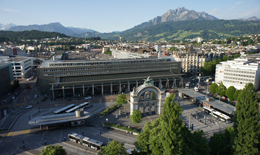 С 1 января 2017 года все гости, проживающие в отелях Люцерна, получают новую транспортную карточку Lucerne Mobility Ticket. Эта карточка дает право бесплатного пользования автобусами и поездами (2-й класс) внутри 10 тарифной зоны местной региональной тарифной ассоциации Passepartout. Транспортная карточка действует со дня заезда по день выписки из отеля включительно. www.luzern.com/en/free-public-transport-ticket 